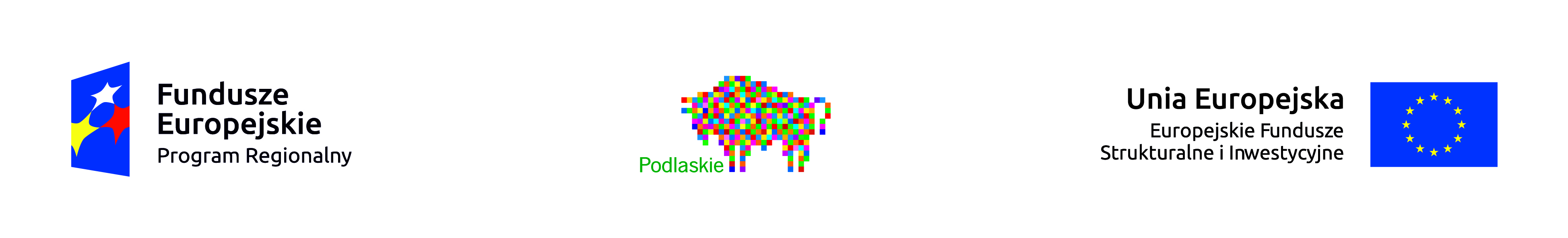 Załącznik do uchwały Nr 4/2017 Komitetu Monitorującego Regionalny Program Operacyjny Województwa Podlaskiego na lata 2014-2020 z dnia 22 lutego 2017 r.SYSTEMATYKA KRYTERIÓW WYBORU PROJEKTÓW KONKURSOWYCH WSPÓŁFINANSOWANYCH Z EFS W RAMACH RPOWP 2014-2020, DZIAŁANIE 3.1 Kształcenie i edukacja, PODDZIAŁANIE 3.1.1 Zapewnienie równego dostępu do wysokiej jakości edukacji przedszkolnejPriorytet inwestycyjny 10i Ograniczenie i zapobieganie przedwczesnemu kończeniu nauki szkolnej oraz zapewnianie równego dostępu do dobrej jakości wczesnej edukacji elementarnej oraz kształcenia podstawowego, gimnazjalnego i ponadgimnazjalnego, z uwzględnieniem formalnych, nieformalnych i pozaformalnych ścieżek kształcenia umożliwiających ponowne podjęcie kształcenia i szkoleniaSYSTEMATYKA KRYTERIÓW WYBORU PROJEKTÓW KONKURSOWYCH WSPÓŁFINANSOWANYCH Z EFS W RAMACH RPOWP 2014-2020, DZIAŁANIE 3.1 Kształcenie i edukacja, PODDZIAŁANIE 3.1.1 Zapewnienie równego dostępu do wysokiej jakości edukacji przedszkolnejPriorytet inwestycyjny 10i Ograniczenie i zapobieganie przedwczesnemu kończeniu nauki szkolnej oraz zapewnianie równego dostępu do dobrej jakości wczesnej edukacji elementarnej oraz kształcenia podstawowego, gimnazjalnego i ponadgimnazjalnego, z uwzględnieniem formalnych, nieformalnych i pozaformalnych ścieżek kształcenia umożliwiających ponowne podjęcie kształcenia i szkoleniaSYSTEMATYKA KRYTERIÓW WYBORU PROJEKTÓW KONKURSOWYCH WSPÓŁFINANSOWANYCH Z EFS W RAMACH RPOWP 2014-2020, DZIAŁANIE 3.1 Kształcenie i edukacja, PODDZIAŁANIE 3.1.1 Zapewnienie równego dostępu do wysokiej jakości edukacji przedszkolnejPriorytet inwestycyjny 10i Ograniczenie i zapobieganie przedwczesnemu kończeniu nauki szkolnej oraz zapewnianie równego dostępu do dobrej jakości wczesnej edukacji elementarnej oraz kształcenia podstawowego, gimnazjalnego i ponadgimnazjalnego, z uwzględnieniem formalnych, nieformalnych i pozaformalnych ścieżek kształcenia umożliwiających ponowne podjęcie kształcenia i szkoleniaSYSTEMATYKA KRYTERIÓW WYBORU PROJEKTÓW KONKURSOWYCH WSPÓŁFINANSOWANYCH Z EFS W RAMACH RPOWP 2014-2020, DZIAŁANIE 3.1 Kształcenie i edukacja, PODDZIAŁANIE 3.1.1 Zapewnienie równego dostępu do wysokiej jakości edukacji przedszkolnejPriorytet inwestycyjny 10i Ograniczenie i zapobieganie przedwczesnemu kończeniu nauki szkolnej oraz zapewnianie równego dostępu do dobrej jakości wczesnej edukacji elementarnej oraz kształcenia podstawowego, gimnazjalnego i ponadgimnazjalnego, z uwzględnieniem formalnych, nieformalnych i pozaformalnych ścieżek kształcenia umożliwiających ponowne podjęcie kształcenia i szkoleniaSZCZEGÓŁOWE KRYTERIA WYBORU PROJEKTÓW (SYSTEMATYKA I BRZMIENIE)SZCZEGÓŁOWE KRYTERIA WYBORU PROJEKTÓW (SYSTEMATYKA I BRZMIENIE)SZCZEGÓŁOWE KRYTERIA WYBORU PROJEKTÓW (SYSTEMATYKA I BRZMIENIE)SZCZEGÓŁOWE KRYTERIA WYBORU PROJEKTÓW (SYSTEMATYKA I BRZMIENIE)Nazwa kryteriów:Nazwa kryteriów:4. KRYTERIA DOPUSZCZAJĄCE SZCZEGÓLNE4. KRYTERIA DOPUSZCZAJĄCE SZCZEGÓLNELp.Nazwa kryteriumDefinicja kryteriumOpis znaczenia kryterium1.Projekt jest skierowany do grup docelowych (zgodnie z katalogiem grup docelowych dla danego Działania/Poddziałania) z obszaru województwa podlaskiego. Ocena spełniania kryterium polega na przypisaniu mu wartości logicznych „tak” lub „nie”.Kryterium zostanie uznane za spełnione w sytuacji gdy z opisu grupy docelowej będzie wynikało, że uczestnicy projektu zamieszkują w rozumieniu Kodeksu Cywilnego, uczą się lub pracują na obszarze województwa podlaskiego, zaś w przypadku podmiotów innych niż osoby fizyczne posiadają one jednostkę organizacyjną na obszarze województwa podlaskiego. Jednocześnie grupa docelowa jest zgodna z katalogiem grup docelowych określonym w Szczegółowym Opisie Osi Priorytetowych RPOWP 2014-2020 dla Poddziałania 3.1.1.Spełnienie danego kryterium zostanie zweryfikowane na podstawie treści wniosku. Spełnienie danego kryterium jest konieczne do przyznania dofinansowania.Projekty niespełniające kryterium będą odrzucane na etapie oceny formalnej.2.Wnioskodawca w okresie realizacji projektu prowadzi biuro projektu na terenie województwa podlaskiego. Ocena spełniania kryterium polega na przypisaniu mu wartości logicznych „tak” lub „nie”.Kryterium zostanie uznane za spełnione jeśli w treści wniosku zostanie wyraźnie wskazane, że w okresie realizacji projektu Beneficjent prowadzi biuro projektu (lub posiada siedzibę, filię, delegaturę, oddział czy inną prawnie dozwoloną formę organizacyjną działalności podmiotu) na terenie województwa podlaskiego z możliwością udostępnienia pełnej dokumentacji wdrażanego projektu oraz zapewniając uczestnikom projektu możliwość osobistego kontaktu z kadrą projektu. Zlokalizowanie administracji projektu na terenie województwa podlaskiego ułatwi realizację zadań projektowych w związku z regionalnym charakterem wsparcia.Spełnienie danego kryterium zostanie zweryfikowane na podstawie treści wniosku. Sugerowane punkty we wniosku do umieszczenia informacji o spełnieniu kryterium – II.1 ADRES SIEDZIBY BENEFICJETNA, IV.6 „POTENCJAŁ BENEFICJENTA I INNYCH PODMIOTÓW ORAZ ZARZĄDZANIE PROJEKTEM”Spełnienie danego kryterium jest konieczne do przyznania dofinansowania.Kryterium nr 2 będzie mogło być oceniane warunkowo na etapie oceny merytorycznej.3.W przypadku gdy wsparcie kierowane jest do istniejących ośrodków wychowania przedszkolnego w treści wniosku o dofinansowanie wskazano je z nazwy.Ocena spełniania kryterium polega na przypisaniu mu wartości logicznych „tak”, „nie” lub „nie dotyczy”.Kryterium zostanie uznane za spełnione jeśli z treści wniosku będzie jednoznacznie wynikać jaki ośrodek/ki wychowania przedszkolnego bierze/biorą udział w projekcie. Warunkiem koniecznym jest więc podawanie we wniosku o dofinansowanie dokładnych nazw ośrodków wychowania przedszkolnego, których dotyczy projekt.  Spełnienie danego kryterium zostanie zweryfikowane na podstawie treści wniosku.Sugerowane punkty we wniosku do umieszczenia informacji o spełnieniu kryterium – IV.1 „KRÓTKI OPIS PROJEKTU” lub IV.5 „GRUPY DOCELOWE”Spełnienie danego kryterium jest konieczne do przyznania dofinansowania.Projekty niespełniające kryterium będą odrzucane na etapie oceny formalnej4.Zakres wsparcia w projekcie jest zgodny z warunkami określonymi przez IZ w regulaminie konkursu na podstawie Wytycznych w zakresie realizacji przedsięwzięć z udziałem środków EFS w obszarze edukacji na lata 2014-2020Ocena spełniania kryterium polega na przypisaniu mu wartości logicznych „tak” lub „nie”.Wprowadzenie kryterium ma celu zapewnienie wysokiego standardu oraz jednolitych warunków i procedur realizacji usług edukacyjnych w ramach interwencji EFS. Służy również koordynacji działań podejmowanych w projektach z polityką krajową w obszarze edukacji.Kryterium zostanie uznane za spełnione w sytuacji gdy w treści wniosku o dofinansowanie znajdą się informacje/deklaracje potwierdzające spełnienie wszystkich warunków określonych w regulaminie konkursu na podstawie Wytycznych w zakresie realizacji przedsięwzięć z udziałem środków EFS w obszarze edukacji na lata 2014-2020 odnośnie danego typu projektu/formy wsparcia zaplanowanej w projekcie.Spełnienie danego kryterium zostanie zweryfikowane na podstawie treści wniosku.Spełnienie danego kryterium jest konieczne do przyznania dofinansowania.Kryterium nr 4 będzie mogło być oceniane warunkowo na etapie oceny merytorycznej.5.W projekcie uwzględniono wszystkie wskaźniki adekwatne dla danej formy wsparcia/grupy docelowej zaplanowanej w projekcie.Ocena spełniania kryterium polega na przypisaniu mu wartości logicznych „tak” lub „nie”.We wniosku o dofinansowanie w części VI. Wskaźniki należy wybrać w GWA2014EFS z listy rozwijanej wszystkie wskaźniki, które dotyczą bezpośrednio form wsparcia oraz grup docelowych zaplanowanych w projekcie. Dla wskaźników adekwatnych (realizowanych w ramach projektu) należy określić wartości docelowe większe od zera. Spełnienie danego kryterium zostanie zweryfikowane na podstawie treści wnioskuSpełnienie danego kryterium jest konieczne do przyznania dofinansowania.Kryterium nr 5 będzie mogło być oceniane warunkowo na etapie oceny merytorycznej6.Maksymalny okres realizacji projektu wynosi 
24 miesiące.Ocena spełniania kryterium polega na przypisaniu mu wartości logicznych „tak” lub „nie”.Kryterium zostanie uznane za spełnione jeśli okres realizacji projektu nie przekroczy 24 miesięcy. Okres 24 miesięcy liczony jest jako pełne miesiące kalendarzowe. Okres realizacji projektu powinien zostać zaplanowany np. na okres od dnia 1 stycznia 2018r. do dnia 31 grudnia 2019r lub krócej. Jednocześnie projekt, którego realizacja zostałaby zaplanowana na okres np. od 1 stycznia 2018r. do 1 stycznia 2020r. trwa 24 miesiące i 1 dzień i nie spełnia kryterium. Spełnienie danego kryterium weryfikowane będzie na podstawie treści wniosku Spełnienie danego kryterium jest konieczne do przyznania dofinansowania.Projekty niespełniające kryterium będą odrzucane na etapie oceny formalnej.7.Projekt obejmuje wyłącznie ośrodki wychowania przedszkolnego, które nie zostały objęte projektem/projektami złożonymi do konkursów na projekty zintegrowane w ramach działań 3.1.3 i 8.2.2, dedykowanego obszarowi BOF.Kryterium dotyczy typu projektu nr 1, 3, 5Ocena spełniania kryterium polega na przypisaniu mu wartości logicznych „tak”, „nie” lub "nie dotyczy".Wobec realizacji w regionie Strategii ZIT BOF istnieje potrzeba wyznaczenia demarkacji pomiędzy konkursami. Kryterium zostanie uznane za spełnione, jeżeli żaden z ośrodków wychowania przedszkolnego objętych wsparciem w ramach projektu złożonego na przedmiotowy konkurs nie zostanie objęty projektem złożonym w ramach trwającego konkursu na projekty zintegrowane w ramach działań 3.1.3 i 8.2.2 dedykowanego obszarowi BOF lub nie jest objęty projektem przyjętym do dofinansowania w ramach rozstrzygniętego konkursu na projekty zintegrowane w ramach działań 3.1.3 i 8.2.2, dedykowanego obszarowi BOF.Spełnienie danego kryterium weryfikowane będzie na podstawie treści wniosku oraz danych IOK. Spełnienie danego kryterium jest konieczne do przyznania dofinansowania.Projekty niespełniające kryterium będą odrzucane na etapie oceny formalnej.8.Działania projektu dotyczące kształtowania kompetencji kluczowych oraz właściwych postaw i umiejętności u dzieci oraz doskonalenia nauczycieli w zakresie stosowania metod i form organizacyjnych sprzyjających kształtowaniu u dzieci kompetencji kluczowych oraz właściwych postaw i umiejętności skierowane są wyłącznie do ośrodków wychowania przedszkolnego znajdujących sie na terenie gmin, w których szkoły osiągają niższe wyniki edukacyjne.Dotyczy typów projektów nr 6 i 7.Ocena spełniania kryterium polega na przypisaniu mu wartości logicznych „tak”, „nie” lub "nie dotyczy".Kryterium zostanie uznane za spełnione w przypadku gdy wszystkie ośrodki wychowania przedszkolnego objęte wsparciem w zakresie typu projektu nr 6 i/lub 7 znajdują się na obszarze gmin, w których zgodnie danymi Okręgowej Komisji Egzaminacyjnej w Łomży w 2016 roku średni wynik ze sprawdzianu szóstoklasisty (z matematyki lub języka obcego) lub egzaminu gimnazjalnego 
(z matematyki lub przedmiotów przyrodniczych lub języka obcego na poziomie podstawowym) był niższy niż średnia wojewódzka.Spełnienie danego kryterium weryfikowane będzie na podstawie treści wniosku oraz danych OKE Łomża.Spełnienie danego kryterium jest konieczne do przyznania dofinansowania.Projekty niespełniające kryterium będą odrzucane na etapie oceny merytorycznej9.W przypadku realizacji typu projektu nr 1 nowe miejsca wychowania przedszkolnego tworzone są wyłącznie na obszarze gmin wskazanych w załączniku do regulaminu konkursu. Ocena spełniania kryterium polega na przypisaniu mu wartości logicznych „tak”, „nie” lub "nie dotyczy".Kryterium zostanie uznane za spełnione w przypadku gdy miejsca wychowania przedszkolnego będą tworzone wyłącznie na obszarze gmin wskazanych w załączniku do regulaminu konkursu.Spełnienie danego kryterium weryfikowane będzie na podstawie treści wnioskuSpełnienie danego kryterium jest konieczne do przyznania dofinansowania.Projekty niespełniające kryterium będą odrzucane na etapie oceny merytorycznejNazwa kryteriów:Nazwa kryteriów:5. KRYTERIA PREMIUJĄCE – weryfikacja na etapie oceny merytorycznej5. KRYTERIA PREMIUJĄCE – weryfikacja na etapie oceny merytorycznejLp.Nazwa kryteriumDefinicja kryteriumOpis znaczenia kryterium1.Projekt zakłada wsparcie przynajmniej jednego ośrodka wychowania przedszkolnego, który nie korzystał ze środków EFS dostępnych w latach 2007-2013 w ramach Poddziałania 9.1.1 Zmniejszenie nierówności w stopniu upowszechnienia edukacji przedszkolnej PO KL.Kryterium będzie oceniane na zasadzie „spełnia-nie spełnia” i przypisaniu mu odpowiednich wartości punktowych.Spełnienie danego kryterium weryfikowane będzie 
na podstawie treści wniosku.Kryterium zostanie uznane za spełnione jeśli z treści wniosku będzie jednoznacznie wynikało, że przynajmniej jeden ośrodek wychowania przedszkolnego objęty wsparciem nie korzystał ze środków EFS dostępnych w latach 2007-2013 w ramach Poddziałania 9.1.1 Zmniejszenie nierówności w stopniu upowszechnienia edukacji przedszkolnej PO KL.Spełnienie danego kryterium nie jest konieczne do przyznania dofinansowania.Liczba punktów za spełnienie kryterium 
– 5.2Projekt zakłada działania służące poprawie kompetencji lub kwalifikacji nauczycieli w zakresie pedagogiki specjalnej.Kryterium dotyczy typu projektu nr 5, który może być realizowany wyłącznie jako uzupełnienie działań wskazanych w typie 1 lub 2.Kryterium będzie oceniane na zasadzie „spełnia-nie spełnia” i przypisaniu mu odpowiednich wartości punktowych.Spełnienie danego kryterium weryfikowane będzie 
na podstawie treści wniosku.Kryterium zostanie uznane za spełnione w przypadku objęcia w projekcie przynajmniej jednego nauczyciela działaniami służącymi poprawie jego kompetencji lub kwalifikacji w zakresie przynajmniej jednego działu pedagogiki specjalnej. Data ukończenia formy wsparcia i weryfikacji nabycia kompetencji lub kwalifikacjinie może być późniejsza niż data zakończenia realizacji projektu.Spełnienie danego kryterium nie jest konieczne do przyznania dofinansowania.Liczba punktów za spełnienie kryterium 
– 15.3Projekt zakłada utworzenie nowych miejsc wychowania przedszkolnego dla dzieci z niepełnosprawnościami, przy jednoczesnym dostosowaniu wsparcia do specyficznych potrzeb dzieci z niepełnosprawnościami, dla których tworzone są miejsca.Kryterium będzie oceniane na zasadzie „spełnia-nie spełnia” i przypisaniu mu odpowiednich wartości punktowych.Spełnienie danego kryterium weryfikowane będzie 
na podstawie treści wniosku.Kryterium zostanie uznane za spełnione w przypadku gdy Wnioskodawca wskaże liczbę dzieci z niepełnosprawnościami, dla których tworzy miejsca oraz określi rodzaj ich niepełnosprawności, a także zapewni ich uczestnictwo w ramach projektu w dodatkowej ofercie edukacyjnej.Jako dziecko z niepełnosprawnością należy rozumieć dziecko w wieku przedszkolnym posiadające orzeczenie o potrzebie kształcenia specjalnego wydane ze względu na dany rodzaj niepełnosprawności oraz dzieci posiadające orzeczenia o potrzebie zajęć rewalidacyjno-wychowawczych wydawane ze względu na niepełnosprawność intelektualną w stopniu głębokim. Orzeczenia są wydawane przez zespół orzekający działający w publicznej poradni psychologiczno-pedagogicznej, w tym poradni specjalistycznej;Spełnienie danego kryterium nie jest konieczne do przyznania dofinansowania.Liczba punktów za spełnienie kryterium 
– 20.